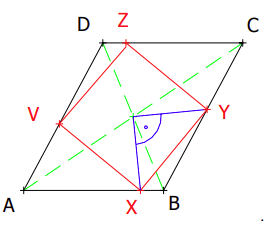 Z náčrtku je zrejmé, že v hľadanom štvorci  prejde napr. vrchol  do vrcholu  v otočení o 90° okolo spoločného stredu rovnobežníka a hľadaného štvorca. Všetky vrcholy musia pritom ležať na hranici rovnobežníka. Princípom riešenia uvedenej úlohy bude preto rotácia o , resp. –90°, so stredom v strede rovnobežníka.